ITU-R Working Party 5D (WP 5D) is developing a working document towards a preliminary draft new Report ITU-R M.[IMT.ABOVE 6 GHz] on the technical feasibility of IMT in the bands above 6 GHz. The attachment to this liaison statement contains the updated version of the working document towards a preliminary draft new Report ITU-R M.[IMT.ABOVE 6 GHz] including changes made during the 20th WP 5D meeting (15-22nd Oct 2014) and is provided for your information and possible comments. The next meeting of WP 5D is scheduled for 27 January - 4 February 2015 in Auckland, New Zealand. The deadline for contributions is Tuesday, 20 January 2015, 16:00 hrs UTC.WP 5D plans to finalize this work at its 22nd meeting in June 2015.Status: 	For information and action, as appropriateContact: 	Sergio Buonomo	 			E-mail: sergio.buonomo@itu.int	Counselor, ITU-R Study Group 5Attachment:	Attachment 5.5 to Document 5D/836 (Att_5.5_5D_836.docx)______________Radiocommunication Study Groups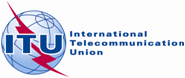 Attachment 5.7 to Document 5D/836(Source:  Document 5D/TEMP/498(Rev.1))Attachment 5.7 to Document 5D/836(Source:  Document 5D/TEMP/498(Rev.1))22 October 2014Attachment 5.7 to Document 5D/836(Source:  Document 5D/TEMP/498(Rev.1))English onlyWorking Party 5DWorking Party 5DLIAISON STATEMENT TO External organizationsLIAISON STATEMENT TO External organizationsTECHNICAL FEASIBILITY OF IMT IN THE BANDS ABOVE 6 GHzTECHNICAL FEASIBILITY OF IMT IN THE BANDS ABOVE 6 GHz